Управляющая компания  ООО «Жилкомсервис №2 Калининского района»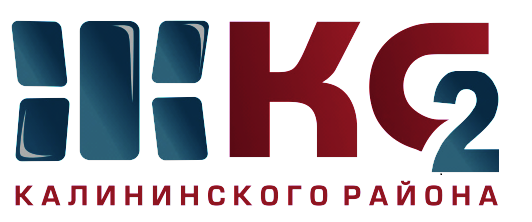 Проведение текущего ремонта общего имущества МКД по ООО "Жилкомсервис № 2  Калининского района"Проведение текущего ремонта общего имущества МКД по ООО "Жилкомсервис № 2  Калининского района"Проведение текущего ремонта общего имущества МКД по ООО "Жилкомсервис № 2  Калининского района"Проведение текущего ремонта общего имущества МКД по ООО "Жилкомсервис № 2  Калининского района"Проведение текущего ремонта общего имущества МКД по ООО "Жилкомсервис № 2  Калининского района"Проведение текущего ремонта общего имущества МКД по ООО "Жилкомсервис № 2  Калининского района"Проведение текущего ремонта общего имущества МКД по ООО "Жилкомсервис № 2  Калининского района"Проведение текущего ремонта общего имущества МКД по ООО "Жилкомсервис № 2  Калининского района"Проведение текущего ремонта общего имущества МКД по ООО "Жилкомсервис № 2  Калининского района"Проведение текущего ремонта общего имущества МКД по ООО "Жилкомсервис № 2  Калининского района"за период с 23.09.2019 по 27.09.2019за период с 23.09.2019 по 27.09.2019за период с 23.09.2019 по 27.09.2019за период с 23.09.2019 по 27.09.2019за период с 23.09.2019 по 27.09.2019за период с 23.09.2019 по 27.09.2019за период с 23.09.2019 по 27.09.2019за период с 23.09.2019 по 27.09.2019за период с 23.09.2019 по 27.09.2019за период с 23.09.2019 по 27.09.2019Адреса, где проводится текущий ремонтАдреса, где проводится текущий ремонтАдреса, где проводится текущий ремонтАдреса, где проводится текущий ремонтАдреса, где проводится текущий ремонтАдреса, где проводится текущий ремонтАдреса, где проводится текущий ремонтАдреса, где проводится текущий ремонтАдреса, где проводится текущий ремонтАдреса, где проводится текущий ремонткосметический ремонт лестничных клетокосмотр и ремонт фасадовобеспечение нормативного ТВРгерметизация стыков стенов. панелейремонт крышликвидация следов протечекустановка энергосберегающих технологийремонт квартир ветеранам ВОВ, инвалидов, малоимущих гражданпроверка внутриквартирного оборудованияУправляющая компания, ответственная за выполнении работ12345678910Науки пр., д. 12 корп. 8 - в работеГражданский пр., д. 73 - работы законченыС. Ковалевской, д. 12 корп. 1 - 4 пар в работеВеденеева, д. 4 - ремонт крылец (4 пар)Гражданский пр., д. 73- ремонт фасада - входные зоныГражданский пр., д. 79 корп. 2 - ремонт фасада - высотные работыСеверный пр., д. 69/98 - ремонт кирпичной кладки ограждения балконовТихорецкий 7 корп. 4 - нормализация ТВР (утепление чердачного перекрытия и вентканалов )Науки пр., д. 65 кв. 88Науки пр., д. 45 корп. 2 кв. 34С. Ковалевской, д. 12 корп. 1 кв. 197Хлопина, д. 3 - монтаж греющей лентыСеверный пр., д. 77 корп. 4 кв. 142Науки пр., д. 14 корп. 4 кв. 15Тихорецкий пр., д. 25/1 - 1 парОборудование ИТП регуляторами давления и температуры - С. Ковалевской, д. 18 Гражданский пр., д. 94 корп. 2 - проверка внутридомового газового оборудованияООО «Жилкомсервис №2 Калининского района»